Publicado en Bilbao el 06/02/2024 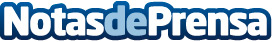 La presidenta de AEIT-Madrid, Inmaculada Sánchez Ramos, resalta la necesidad de incorporar perfiles tecnológicos en los Consejos de AdministraciónInmaculada Sánchez Ramos ha hecho hincapié en la importancia de impulsar y acelerar la innovación tecnológica en los diferentes ámbitos de nuestra sociedad. Este Congreso Internacional pretende visibilizar el talento disruptor femenino debatiendo sobre diferentes temas como la innovación, la inteligencia artificial generativa o la ciberseguridadDatos de contacto:Paloma Arwen EscuderoAEIT-Madrid91 302 28 60 Nota de prensa publicada en: https://www.notasdeprensa.es/la-presidenta-de-aeit-madrid-inmaculada Categorias: Nacional Telecomunicaciones Inteligencia Artificial y Robótica Madrid Recursos humanos Innovación Tecnológica http://www.notasdeprensa.es